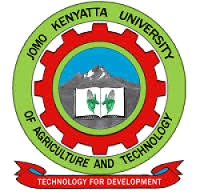        W1-2-60-1-6JOMO KENYATTA UNIVERSITY OF AGRICULTURE AND TECHNOLOGYUNIVERSITY EXAMINATION 2017/2018EXAMINATION FOR THE DEGREE OF BACHELOR HRD 0203: RESEARCH MEHTODSDATE:  AUGUST 2018	                                                                        TIME: 2  HOURS   INSTRUCTIONS: 	ANSWER QUESTION ONE (COMPULSORY) AND ANY OTHER TWO QUESTIONS QUESTION ONE: 30 MARKS a.	Define the term research.						(2 marks)b.	Outline three reasons why you think research is very important.(3 marks)c.	Differentiate between:-							(8 marks)	i.	Research Methods and Research Methodology	ii.	Independent and dependent variables	iii.	Questionnaire and interview	iv.	Null hypotheses and Alternative hypothesisd.	Identify three components of good problem statement.		(3 marks)e.	Briefly describe the major steps a researcher would follow when conducting a research study.						(8 marks)f.	using an example in each, elaborate three different types of research.												(6 marks)QUESTION TWO: 20 MARKSa.	A research objective should be SMART.  Discuss.			(10 marks)b.	Explain at least five characteristics of a good literature review.(10 marks)QUESTION THREE: 20 MARKSQuestionnaire is one of the commonly used data collection tool, design an example of a questionnaire of your choiceQUESTION FOUR: 20 MARKSa.	The following are terms used in research.  With examples define each of them:-									(5 marks)i.	Sample	ii.	Population	iii.	Research designb.	Compare and contrast the different types of sampling methods and identify one disadvantage and advantage in each.		(10 marks)c.											(15 marks). .       W1-2-60-1-6JOMO KENYATTA UNIVERSITY OF AGRICULTURE AND TECHNOLOGYUNIVERSITY EXAMINATION 2017/2018END OF SEMESTER EXAMINATION FOR THE DEGREE OF MASTER OF SCIENCE IN PROCUREMENT AND CONTRACT MANAGEMENTHEPL 3202: E-PROCUREMENTDATE:  AUGUST 2018	                                                                        TIME: 3  HOURS   INSTRUCTIONS: 	ANSWER QUESTION ONE (COMPULSORY) AND ANY OTHER TWO QUESTIONS QUESTION ONE (20 MARKS)QUESTION TWO (20 MARKS)	QUESTION THREE (20 MARKS)	QUESTION FOUR (20 MARKS	QUESTION FIVE (20 MARKS).        W1-2-60-1-6JOMO KENYATTA UNIVERSITY OF AGRICULTURE AND TECHNOLOGYUNIVERSITY EXAMINATION 2017/2018FIRST YEAR FIRST SEMESTER EXAMINATION FOR THE DEGREE OF MASTERS OF SCIENCE IN INFORMATION TECHNOLOGYMIT 3103: ADVANCED MANGEMENT INFORMATION SYSTEMSDATE:  AUGUST 2018	                                                                        TIME: 3  HOURS   INSTRUCTIONS: 	ANSWER ALL QUESTIONS IN SECTION A (COMPULSORY) AND ANY OTHER TWO QUESTIONS IN SECTION B. .       W1-2-60-1-6JOMO KENYATTA UNIVERSITY OF AGRICULTURE AND TECHNOLOGYUNIVERSITY EXAMINATION 2017/2018EXAMINATION FOR THE DEGREE OF MASTER OF SCIENCE IN DEVELOPMENT STUDIESHSDH 3201: GENDER PERSPECTIVE IN DEVELOPMENTDATE:  AUGUST 2018	                                                                        TIME: 2  HOURS   INSTRUCTIONS: 	ANSWER QUESTION ONE (COMPULSORY) AND ANY OTHER THREE QUESTIONS In light of the above casea.	Distinguish between ‘gender equity’ and ‘gender inequality’.  Discuss the strategies of addressing gender inequality in Africa.	(20 Mks)b.	Explain the reasons why gender equity remains a global challenge.	(10 Mks)QUESTION TWO: 20 MARKSDiscuss any five actors in the deconstructionof gender.QUESTION THREE: 20  MARKSDescase any three theories that attempt to explain how gender is socially constructed and assess their contribution to academic discourses on gender issues.